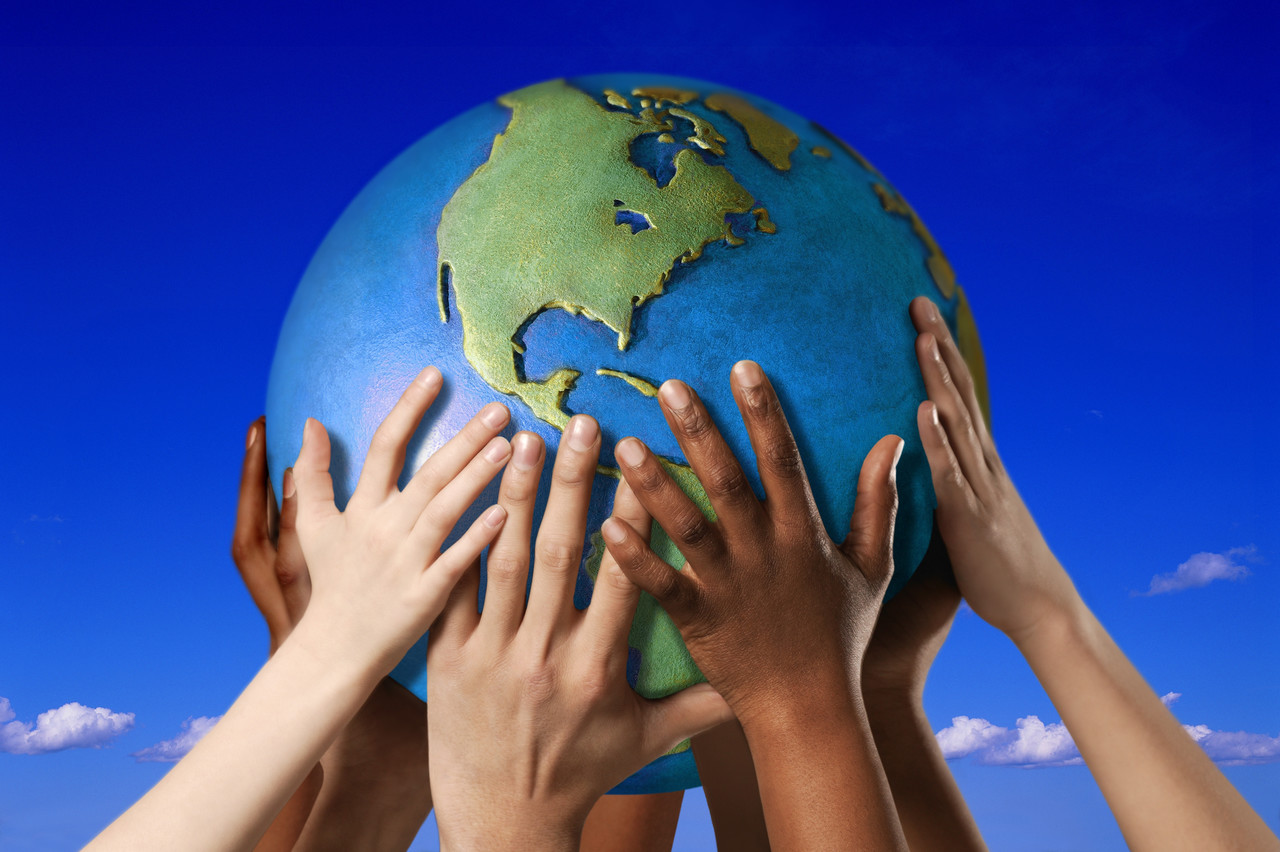 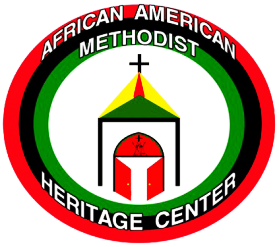 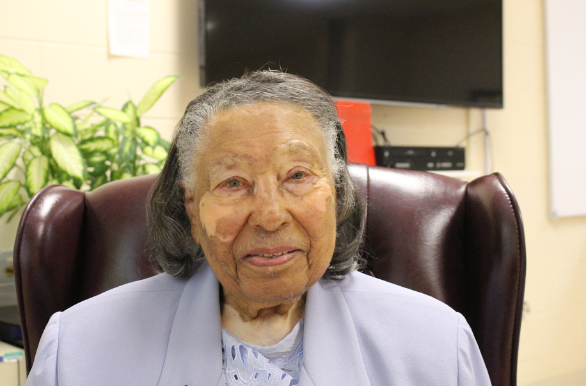 The paradox is that while churches in Africa and the Philippines are the fastest growing, they are limited in their financial ability to support existing congregations, to undergird growth, and implement global structures.  The conundrum is that churches in the U.S, which are losing members and resources, are placed in the untenable position of providing increased financial support. This can create even more decline.    

What does it mean to be “inclusive?”We need to redefine inclusiveness. In an attempt to be inclusive, the General Church uses the formula of proportional participation based on numbers of constituents as the only criteria. In the U.S., for more than 40 years, we prided ourselves on an inclusiveness model based on diversity of language, ethnicity, culture and geography -- not numbers. The ramifications are major. Left off the table of decision-making are large segments of the denomination who lack numbers but bring unique and differing perspectives. Meanwhile, small churches in rural or impoverished areas of the U.S. are expected to give sacrificially in order to support a global church, which may in turn set priorities and make the decisions for their ministry without their involvement. Perhaps we need to review what a board might need to be from a global perspective and incorporate regional sub-committees.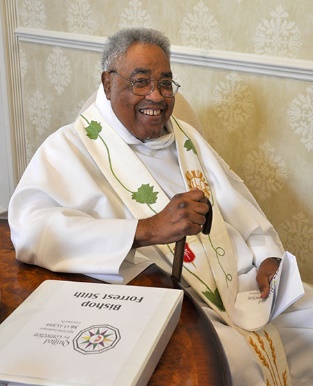 During the racist days of the Central Jurisdiction, most African-American churches proudly paid their full apportionments, which were often based on membership, not financial viability.  Remember, most black communities have historically received income at one-half the income median of white America. But these churches perceived that paying a full share was the reality of full participation and equality.   The General Council on Finance and Administration (GCFA) recently introduced a formula for Central Conference churches to contribute more equitably, but it will not compare with Jurisdictional giving.  Autonomy or Accountability?Many American churches are deeply involved in mission support and funding, but they do not always find that the funds raised for Africa are used appropriately.  In a few instances, some of the newer conferences have serious financial issues.  In at least one African conference, even GCFA and GBGM (General Board of Global Ministries), after several audits, were unable to gain restitution for missing funds or accountability of hundreds of thousands of dollars given by U.S. churches. There seems to be no Disciplinary process for global accountability. Can we be global if part of the church is not accountable?  When I visited Africa, I had no doubt that the church was growing rapidly.  However, no one was counting, or even knew the names of, many of the attendees.  Instead, the pastor estimated the number present in what we used to call “a preacher’s count.” However, the General Church is using these soft statistics to determine representation on boards, agencies, committees and even the General Conference.  I would hope that GBGM would offer a membership audit before 2020 to assure correct proportionate representation, before the implementation of new areas and the fair distribution of resources.  How do we address cultural diversity?To be a global church is to understand that the cultural and governmental systems are very different in a given continent. How does a global church fairly relate to multiple cultural and political styles and issues in its Social Principles or proclamations? While I lift up a number of questions, my greater concern is that we are not addressing realistically how to be a global church.  Do we need a model like the World Methodist Council, or regional bodies with some kind of semi-autonomy?  I’m certain that absolute solutions will not be found in legislative action. We must seek a methodology of living together in a diverse world and diverse church.  It would also help to study church history, how the church has survived and thrived amidst divisions of theology, culture, and race. And, as we await what the Lord will do, let us pray that we all may be one in Christ Jesus. 
How Much is Five Plus Two?
(Hint: It’s More Than You Think)
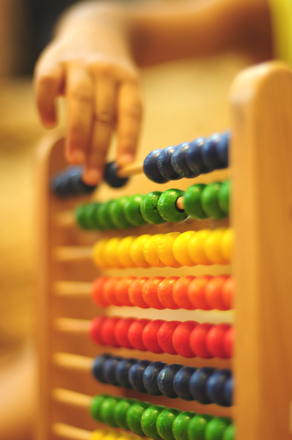 The story is told of a fourth grade student who asked his tutor “How many is five plus two”? This irritated the tutor because the student should have known the answer. The tutor answered “you know the answer is seven”. The student replied with a smile, “No in your math five plus two is seven, but not in God’s math. For God, five plus two is more than five thousand because God can feed five thousand people with only five loaves of bread and two fish.” Out of the mouths of children come words of wisdom. But, how do we put words into action?For the African American Methodist Heritage Center (AAMHC) stretching limited financial resources is a routine endeavor. During the quadrennium 2012-2016 The General Conference of the United Methodist Church granted to AAMHC through the General Commission on Archives and History (GCAH) funding of $35,000 a year. Of that amount $10,000 came from the fund reserves of GCAH; that was a substantial commitment of their limited funds.The budget approved by the 2016 General Conference for the quadrennium 2017-2020 did not provide any funding for AAMHC. Thankfully, GCAH determined to support the ministry of AAMHC by providing decreasing funding in the amount of $25,000 for 2017, $20,000 for 2018, $15,000 for 2019 and $10,000 for 2020. This represents a significant decrease in sure funding for the new quadrennium which must be made up somehow. Now more than ever, this ministry of remembrance must rely upon the financial support of persons who care about recovering and preserving the history of African Americans and Methodism. AAMHC must intensify its efforts to develop and nurture financial support for both operational and endowment purposes. It is important that people commit themselves to being regular (annual or monthly) contributors to the ministry. Also, supporters are encouraged to consider AAMHC for inclusion in estate plans so that the ministry will continue into the future – after all, History Marches On.  AAMHC is committed to continuing its ministry, including oral history projects, provision of resources and the offering of training opportunities for local church and annual conference leaders interested in recovering and preserving the history of African Americans and Methodism in their localities. AAMHC is an IRS approved not-for-profit organization so that all contributions are tax deductible. Contributions may be made through the Advance # 3020514. Contributions may be made directly to AAMHC  and sent to our office at 36 Madison Avenue, P.O. Box 127, Madison, NJ  07940.  If you would like more information, please contact Ms. Carol Travis, Executive Assistant at 973-408-3862 or aamhc@aol.com. Also, visit the web page at aamhc-umc.org. 
Underground Railroad
By Elaine Parker Adams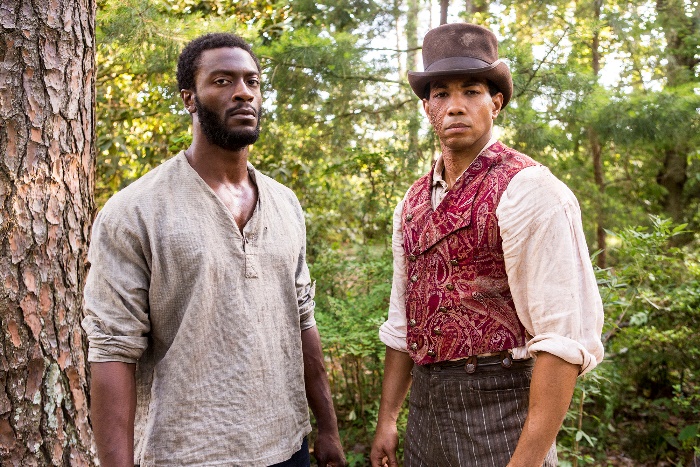 John Legend’s video drama series “Underground” has stimulated renewed interest in this vital but mysterious part of the history of American slavery.  The term “Underground Railroad” refers to the clandestine nature of the escape routes and the use of railroad terminology as a code language. The Underground Railroad enabled as many as 100,000 slaves to escape the brutal system of enforced servitude in the South and find freedom in northern cities and Canada.  Followers of John Wesley were deeply involved  as members of the Methodist Episcopal (M.E.), African Methodist Episcopal (AME), British Methodist Episcopal (BME), and Wesleyan Churches.  To learn more about the Underground Railroad, there are museums and tours focused on Underground Railroad history located across the country.  The following are some with specific links to Methodists:McMillinTours 
Sponsors several Underground Railroad tours. From October 27-31, 2016 there will be a tour to the 90th reunion of the town of North Buxton, a haven for escaped American slaves and one of Canada’s most historic black towns. Methodists played a significant role in its development. For more information on tours, contact: stewart@mcmillintours.com. 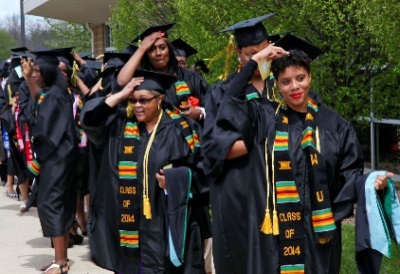 Underground Railroad Bicycle Route 
Guides you up a 2,007 mile corridor from Mobile, AL to Owen Sound, Ontario, Canada.  There are multiple historical stops on the way, but the termination point, Owen Sound, is a special place.  Owen Sound’s British Methodist Episcopal Church, a black church also called Zion, was established in 1856. Like other area AME churches, members chose to emphasize British in the name to disassociate themselves from the American slavery issue and protect church members from the drastic effects of the American Fugitive Slave Act of 1850. In 1911, Westside Methodist Church, having outgrown its facility, sold its church building for $1 to the 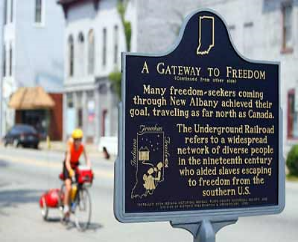 BME Church, an Ontario Heritage site.
Travel Services, Inc. Offers tours emphasizing Underground Railroad sites in the Cincinnati, OH region.  Wilberforce University and its Museum are part of the tour. The university was developed on land that included a station of the Ohio Underground Railroad. This tour also features a visit to the National Underground Railroad Freedom Center, a premier educational resource on the history of the Underground Railroad, and an opportunity to see the home of Harriet Beecher Stowe. Contact travelservices@comcast.net to learn more.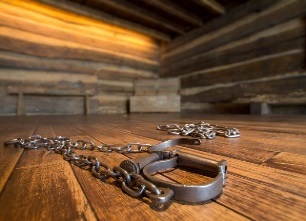 Underground Railroad Museum
Flushing, OH has several tours visiting locations where the railroad was active, including black schools, churches, and early communities formed by escaped slaves.  One of the museum’s tours includes a visit to Cadiz, a former home of Methodist Bishop Matthew Simpson, spiritual advisor to President Lincoln.  The museum itself contains an extensive collection of publications, books, memorabilia and other articles. It also lends a traveling trunk (mobile mini- museum).  For more information, contact Dr. John S. Mattox, Curator at curator@ugrrf.org. 